BOSNA I HERCEGOVINA 		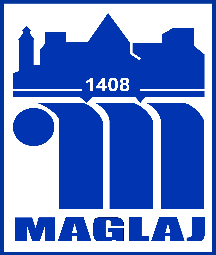 Federacija Bosne i HercegovineOpćina Maglaj, Viteska 4, 74250 MaglajSlužba za urbanizam, geodetske i imovinsko pravne poslovePodaci o podnositelju  zahtjeva:	Ime i prezime	:			JMBG	Adresa	:			Telefon/Fax	E-Mail	:		 Obraćam Vam se  zahtjevom za prokopavanje javne površine na lokaciji u Maglaju u 			  (tačan naziv dionice - ulice - naselja),  a u svrhu: 				 (razlog prokopavanja javne površine) u dužini od 		m.Prilozi:Izvod iz katastarskog plana s ucrtanom trasom na kojoj će se vršiti prokopavanje  Saglasnost JP za čije potrebe se prokopavanje vrši  TaksaMjesto i Datum                                                                                  POTPIS PODNOSITELJA ZAHTJEVAPredmet: Zahtjev za prokopavanje javne površine